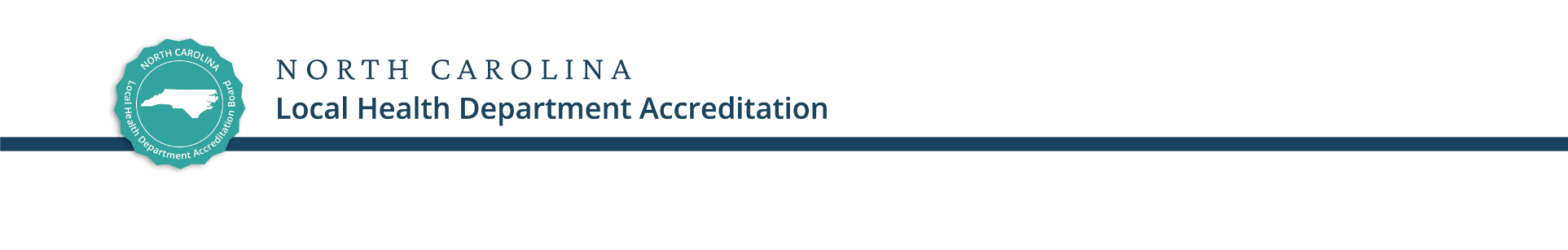 Accreditation Board MeetingMay 19, 20239:30 a.m. – 1:30 p.m. Cardinal Room, DPH Building 3, 5605 Six Forks Road, Raleigh NChttps://unc.zoom.us/j/92423655410Masks are optional for in-person attendees.
    9:30 AM   	Welcome and Introductions			                                Approval of minutes for March 2023				David Stanley, Board Chair			      	       Accreditation Adjudication Process & Site Visit Reports      	Jo Morgan, Interim Accreditation Conflict of Interest Reminder for Board Members			Administrator  (9:40 AM)	Hoke County Health Department				Lead Site Visitor: Pamela BrownRecommendation: Reaccreditation with Honors                  		Helene Edwards, Health Director		  (9:50 AM)	Orange County Health Department				Lead Site Visitor: Pamela BrownRecommendation: Reaccreditation with Honors                    		Quintana Stewart, Health Director(10:00 AM)	Burke County Health Department				Lead Site Visitor: Tommy JarrellRecommendation: Reaccreditation                  			Danny F. Scalise II, Health Director (10:10 AM)	Caldwell County Health Department				Lead Site Visitor: Heath CainRecommendation: Reaccreditation 				Anna Martin, Health Director(10:20 AM)	Durham County Department of Public Health			Lead Site Visitor: Andy SmithRecommendation: Reaccreditation with Honors 			Rodney E. Jenkins, Health Director(10:30 AM)	Beaufort County Public Health Department 			Lead Site Visitor: Andy SmithRecommendation: Reaccreditation with Honors                  		JaNell Octigan, Health Director(10:40 AM)	Cleveland County Health Department				Lead Site Visitor: Andy SmithRecommendation: Reaccreditation with Honors			Tiffany Hansen, Health Director(10:50 AM)	Jones County Health Department		 		Lead Site Visitor: Andy SmithRecommendation: Reaccreditation with Honors			Wesley P. Smith, Interim Health Director(11:00 AM)	Cumberland County Department of Public Health 		Lead Site Visitor: Leeanne WhisnantRecommendation: Reaccreditation with Honors 			Dr. Olusola A. Ojo, Health Director(11:10 AM)	Hyde County Health Department				Lead Site Visitor: Leeanne WhisnantRecommendation: Reaccreditation 				Luana C. Gibbs, Health Director(11:20 AM)	AppHealthCare							Lead Site Visitor: Wes Gray		Recommendation: Reaccreditation with Honors			Jennifer Greene, Health Director(11:30 AM)	Dare County Department of Health and Human Services-	Site Visitor: Wes Gray		Public Health Division						Sheila Davies, Health DirectorRecommendation: Reaccreditation with Honors				(11:40 AM)	Brunswick County Health Services				Lead Site Visitor: Ann AbsherRecommendation: Reaccreditation with Honors			David Howard, Health Director(11:50 AM)	Cabarrus Health Alliance					Lead Site Visitor: Ann AbsherRecommendation: Reaccreditation 				Erin Shoe, Health Director(12:00 PM)	Davie County Health and Human Services - 			Lead Site Visitor: Rebecca McLeod
		Division of Public Health					Suzanne Wright, Health DirectorRecommendation: Reaccreditation with Honors			12:00 PM	Other Business							Jo Morgan, Interim AccreditationBoard Member Updates					AdministratorWinter 2023 Cycle ReportStrategic Projects Update					Margaret Benson Nemitz, StaffRegional WorkshopsAnnual SurveyPhase 3 Public CommentUpcoming Board Meeting Schedule June 28, 9-11:30 am. November 17, 9:30 a.m.-1:30 a.m. 1:00  PM	Adjourn   							David Stanley, Board Chair         